Aulas Virtuales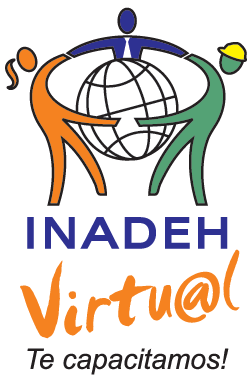 INADEH Virtual, se ha convertido en una oportunidad de formación y capacitación para miles de funcionarios públicos  aprovechando las ventajas que nos ofrecen hoy en día las Tecnologías de información y Comunicación.  Como parte de las estrategias de promoción y acompañamiento durante el año 2010 se ha hecho lo siguiente: Actualización de la base de datos de las aulas virtuales, capacitación a  los administradores de las aulas virtuales con respecto al uso de la plataforma, visitas de soporte técnico,  mantenimiento a los equipos y creación de estrategias de capacitación para 2011 en  Panamá y el interior,  Seguimiento y apoyo  a  los funcionarios inscritos en los cursos, reuniones  con los directores de Recursos Humanos de las diferentes instituciones, construcción  de  un sitio web informativo  dirigido a los administradores, Proyecto Piloto de inglés en instituciones.